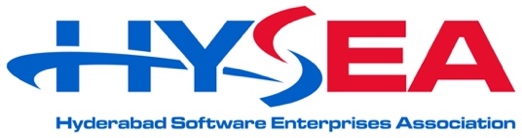 NOMINATION FORMELECTION OF HYSEA (HYDERABAD SOFTWARE ENTERPRISES ASSOCIATION) MANAGEMENT COMMITTEE (MC) MEMBERS FOR THE TERM 2022-2024I would like to confirm that my organization does not have any objection to my contesting the HYSEA election and serving as MC member in case I win. I also confirm that I will abide by the election process as outlined in HYSEA byelaws and as implemented by the election officer.  I also confirm that if I get elected to the MC, I will be willing to be an authorized signatory of HYSEA and will provide my details like Aadhar card, PAN card and photograph for the purpose of authorized signatory and/or compliance to registrar of societies requirements. I also confirm that my photograph, designation, and brief profile can be used by HYSEA on HYSEA website and other media releases from time to time.Date:Place:						                       	                       Signature of the ApplicantPlease send the filled nomination form to the address given below latest by 5PM on 4th April 2022. On weekdays, it can be handed over in person to a HYSEA team member. On Weekends and non-office hours, it can be dropped in a drop box kept with security. Please note the last day to withdraw your nomination through email is 5PM, 8th April 2022.HYSEA (Hyderabad Software Enterprises Association)1st Floor, TSIIC– IALA Building, Besides Madhapur Fire Station,Road No.4, Cyberabad Zone, HITEC City Phase-II, Madhapur,Hyderabad – 500 081, Telangana, IndiaPh# Office: 9030032711 M: 9246500952HYSEA OFFICE USE ONLY
Received nomination form for election as MC member, HYSEA (term 2022-24) from ……………………………………………………….on ………………………….. 									Returning Officer, HYSEA                NameDesignationCompanyRelevant Experience in the IT Industry, Roles played and contribution to the IT industryAttach a brief profile along with the nomination form. Pls send a soft copy by email to coo@hysea.in.This will be shared with the members who will be voting.
Past Contribution to HYSEA activities / Forums / as MC member if you were in the MC in the past.Please attach a separate note and send the same as soft copy by email to coo@hysea.in. This will be shared with the members who will be voting.Please outline your vision for HYSEA as an MC member Please attach a separate note and send a soft copy by email to coo@hysea.in.This will be shared with the members who will be voting.AddressContact No:Email id (official email id of the company)Details of two HYSEA Member Companies Seconding your Nomination

Company 1.Details of two HYSEA Member Companies Seconding your Nomination

Company 1.Name of the CompanyName of Person Seconding the Nomination with Signature (if signature is not possible, please mention ‘By Email’ and the person should send a seconding email to coo@hysea.in before the nomination deadline)CEO/Centre Head/Authorized person AddressContact No  &Email id.Company 2.Company 2.Name of the CompanyName of Person Seconding the Nomination with Signature (if signature is not possible, please mention ‘By Email’ and the person should send a seconding email to coo@hysea.in before the nomination deadline)CEO/Centre Head/Authorized personAddressContact No & Email id : 